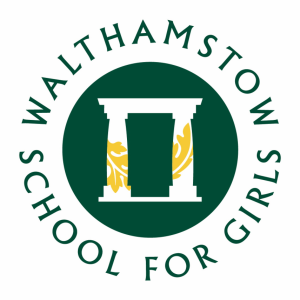 WALTHAMSTOW SCHOOL FOR GIRLS“Neglect not the gift that is in me”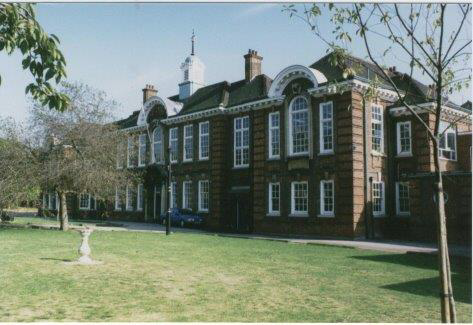 Information for applicants for the post ofHead of Faculty- EnglishSeptember 2017September 2017Dear ApplicantThank you for requesting an application pack for the post of Head of Faculty - English at Walthamstow School for Girls.  Walthamstow School for Girls is a high achieving, oversubscribed multi-cultural school which is regularly in the top 5% nationally for progress and the top 10% nationally for attainment. We have an ambition to become ‘world class’ and a commitment to work with other professionals both locally and nationally. In 2015 we won the national High Aspiration Award for the progress made by disadvantaged students and have won SSAT Achievement and Progress awards annually since 2014. Our students are ambitious and hard-working, they embrace the opportunities offered to them and this is highlighted by our exceptional examination results. They are a delight to work with.We offer excellent facilities to both staff and students. Our acclaimed architect designed site is a pleasure to work in and is well served by transport connections, being just ten minutes’ walk away from Walthamstow Central tube and overground station and five minutes’ walk from the popular Walthamstow ‘village’, and creative and restaurant quarter. We pride ourselves on working hard to retain our role as an important part of the local community. Examples of this commitment can be seen in our weekly Greensheets. Our staff are inclusive and friendly, with social and wellbeing events organised on a regular basis. Other incentives for staff include membership of a child care voucher and cycle to work scheme. The school is committed to safeguarding and promoting the welfare of children. We are committed to Safer Recruitment practices and procedures and shortlisted applicants will be questioned about their commitment to the safeguarding of young people. The successful candidate will be subject to an enhanced DBS clearance.Thank you for taking an interest in this position. I do hope that having read more about the school you will decide to apply for the post.  I look forward to receiving your application. Please note that it will not be possible to give feedback to unsuccessful applicants, other than those called for interview. Thank you for your understanding.Ms Meryl DaviesHeadteacher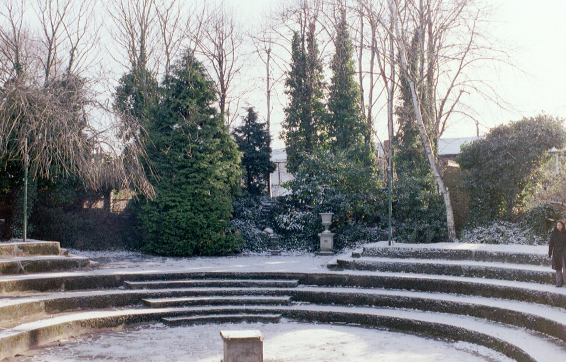 The History of Walthamstow School for GirlsIn January 1890, a circular stated that a “school for girls” was to be opened. Walthamstow was described as a pleasant suburb on the borders of Epping Forest. Hoe Street was almost a country  road, with a few houses on either side and meadows in which were sheep, cattle, hawthorn and wild roses.Miss Hewett was the first Headmistress, at the age of 27 until she retired in 1924. There were 49 girls, whose ages ranged from 7-16 years.  At this time there were only five teachers, two of whom were graduates. The School’s original Staff Book gives details of the first one hundred teachers. Of them 30 remained at the school for ten years or more, 22 giving over twenty years’ service.  Until 1944 all the teachers were women and not married. The original building was in West Avenue Road and when the numbers grew the school moved to Church Hill House, where a church now stands. At this time there were also boys up to the age of 13 years at the school. It was in September 1913 that 243 girls came into the present building with the Greek Theatre being added in the 1920s. However in July 2008 the whole school moved off site for a period of four school terms to facilitate the building and refurbishment programme that has resulted in the unique blend of traditional and state of the art facilities found at the school today.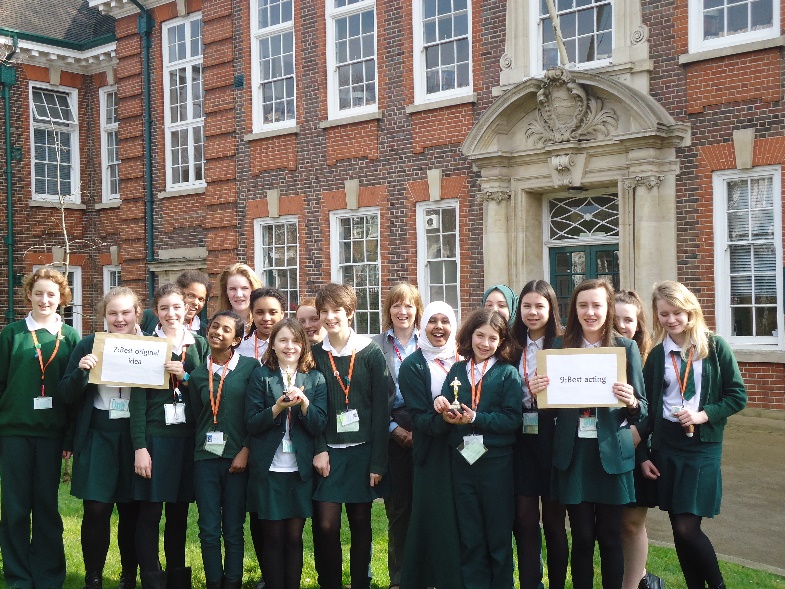 Walthamstow School for Girls is a place of high achievement. Effective teaching and learning are at the heart of our school. The school motto “Neglect not the gift that is in thee”   underpins all the school’s work. Every girl is expected, encouraged and supported to achieve her very best academically and our pastoral system supports our students’ academic and social experiences.
Our role is to educate tomorrow’s women through a range of activities and opportunities to be confident, secure and happy individuals as they prepare for further education, careers and future lives.HEAD OF FACULTYJOB DESCRIPTIONReporting to:			Leadership Team member line managerResponsible for: 		Teaching staff and support staff within the facultyLine management of: 		Deputy HOFs and other named members of the facultyLiaising with:	LT, other HOFs, SPLs, Teaching and Learning Leader, Student Support Services, relevant staff with cross-school responsibilities, relevant support staff, LEA personnel, governors, parentsContracted working time:	195 days per year – full time.  Attendance at identified 						calendared events in school yearSalary/Grade:			TLR 1bDisclosure Level:		EnhancedJob PurposeTo lead and manage the faculty.To be accountable for student progress and attainment within the faculty.To monitor student achievement levels and ensure that strategies are in place                        	to maximise standards of attainment.To develop and enhance the teaching practice of the other members of the                         	Faculty.Main dutiesCurriculumTo ensure the provision of an appropriately broad, balanced, relevant and                    differentiated curriculum to meet the needs of all students studying in the faculty.To assume direct responsibility for one subject within the faculty (non-core HOFs),                including the development of syllabi, resources, SOW and assessment strategies.To lead curriculum development for the faculty.To keep up to date with national developments in the subject area and teaching practice and methodology.To actively monitor and respond to curriculum developments and initiatives at                 national, regional and local levels and to disseminate this knowledge to faculty               members.To ensure that statutory requirements are met.Monitoring and EvaluationTo assume responsibility for Monitoring and Evaluation of school policies and   procedures within the faculty, and the teaching and assessment of members of the faculty.To agree twice yearly Self Evaluation activities with LT line manager and carry out the activities as a means of improving faculty practice and identifying areas for development.3.	Strategic LeadershipTo lead faculty colleagues in formulating aims, objectives and strategic plans for the faculty which have coherence and relevance to the needs of students and to the aims, objectives and strategic plans of the school.To assume responsibility for writing, overseeing and evaluating the faculty Improvement Plan on an annual cycle. To lead on the implementation and evaluation of one of the three themesTo plan the development of staff expertise to achieve faculty improvement plan objectives.To monitor and evaluate the contribution and impact of faculty members to school improvement.4.	Quality AssuranceTo ensure that all school policies are implemented by all faculty members.To carry out lesson observation and feedback in line with the school’s Self Evaluation Policy.To ensure high expectations and consistent excellent practice throughout the faculty.To ensure consistently high standards of student behaviour in the faculty by role modelling, supporting colleagues, intervening and following up any incidents or issues.To implement and evaluate the impact of improvement activities on the quality of the quality of teaching and learning in the faculty.To identify appropriate attainment targets, monitor student standards and support the achievement of annual targets, in liaison with Deputy HOFs where they are subject leaders.To actively monitor, analyse and evaluate student progress and attainment, formatively and summatively.To ensure the effective operation of quality control system.5.	ResourcesTo effectively manage and deploy teaching and support staff.To effectively manage the faculty’s budget in order to progress SIP priorities, maximise attainment and meet the school’s aims of providing value for money.To bid for resources as part of the SIP process.To effectively manage physical resources, stock and faculty accommodation in order to maximise student attainment levels and ensure an ambience conducive to learning.To ensure that risk assessments and H & S checks are carried out in line with school policy.6.	StaffingTo be performance manager for the postholders in the faculty, carrying out performance management reviews in line with school policy and setting challenging and objectives.To support other team leaders in the faculty in discharging their performance management duties and to monitor the effectiveness of performance management arrangements in the faculty.To ensure that the career and professional development needs of all members of the faculty are addressed.To oversee the arrangements made by the Deputy HOFs for covering the lessons of absent staff in the facultyTo support, guide and motivate faculty members.To participate in the recruitment and interview process for members of 	the faculty To ensure effective induction of new staff in line with school procedures.To promote teamwork and to motivate staff to ensure effective learning relations.To be responsible for the day to day management of staff within the faculty and to act as a positive role model.To provide advice to colleagues in the faculty on threshold, UPS, references, promotion, behaviour management, etc.To delegate appropriately to postholders in the faculty cross curricular responsibilities for Challenge, SEN & ICTTo organise faculty meetings and arrange chairing and minuting.To support and challenge faculty members, including in circumstances where they are underperforming.7.	Management InformationTo make use of analysis and evaluate performance data provided.To identify and take appropriate action on issues arising from referrals, data and reports.To produce reports on examination performance, supported by Deputy HOFs and where they are subject leaders      To ensure that all faculty members use data appropriately to set targets, expectations and to differentiate their teaching.8.	CommunicationTo coordinate and oversee marking in line with school policy.To quality control reports on students, supported by Deputy HOFs               where they are subject leadersTo oversee feedback from faculty to parentsTo prepare reports on the work of the faculty eg. for governors.To make contributions relating to the work of the faculty to school 	publications, LEA reports etc.To keep faculty members informed of whole school matters and 	developments.To provide the Headteacher with relevant pupil performance information.To promote the work of the faculty.To liaise with partner schools, feeder school, HE, industry, exam 	boards,                awarding bodies and other relevant external agencies.                    9.	StudentsTo be responsible for effective and efficient timetable arrangements and                 organisation of teaching groups.To be responsible for student behaviour, wellbeing and development within the               faculty.To support the SPL whose year group the HOF is attached to.10.	TeachingTo undertake an appropriate programme of teaching on a ratio of 38/50.11.	Whole School ContributionTo contribute to the development of whole school policy as a member of the               steering committee and HoFs.To represent the faculty at the above fora.To support the school ethos, aims and policies.Additional DutiesTo play a full part in the life of the school community, to support its distinctive  aims  and ethos and to encourage staff and students to follow this example.To continue personal professional development.To undertake any other duty as specified by STPCB not mentioned above.This job description is carried out in accordance with provisions of the School Teachers’ Pay and Conditions document and within the range of teachers’ duties set out in that document.The school will endeavour to make any necessary reasonable adjustments to the job and the working environment to enable access to employment opportunity for disabled job applicants or continued employment for any employee who develops a disabling condition.This job description is current at the date shown but, in consultation with you, may be changed by the Headteacher to reflect or anticipate changes in the job commensurate with the grade and job title.Each Head of Faculty may have specific duties on top of these generic ones.This school is committed to safeguarding and promoting the welfare of children and young people and expects all staff and volunteers to share this commitment. September 2017This school is committed to safeguarding and promoting the welfare of children and young people and expects all staff and volunteers to share this commitment. HEAD OF FACULTYPERSON SPECIFICATIONQualifications and ExperienceA degree and appropriate teaching qualification.Proven experience as an outstanding classroom practitioner teaching the full ability range 11-16.Successful management experience.Evidence of recent relevant professional development activities.Considerable experience of curriculum development.Knowledge and UnderstandingAn in-depth understanding of the nature of the English curriculum and its relationship to the curriculum as a whole.Secure knowledge of the statutory requirements for English and assessment, recording and reporting requirements in the subject.Good knowledge and understanding of the characteristics of high quality teaching in English and the main strategies for improving and sustaining high standards of teaching, learning and achievement for all students.A full appreciation of the contribution the subject can make to furthering the school’s aims and to its central priority of further raising achievement.A full knowledge and understanding of the contribution the subject can make to the school’s Equal Opportunities Policy and practice.Knowledge and understanding of how evidence from a variety of sources can be used to inform expectations, targets and teaching approaches in the faculty.Knowledge and understanding of the current use and future potential of information technology to aid teaching and learning of the subject and to assist with subject management.Skills and Personal QualitiesAbility to set high standards and provide a professional role model for staff in the teaching and learning of the subject.Ability to set clear aims, direction and purpose for the subject and to lead a team to achieve identified aims.First class communication skills (written and oral) for working with a variety of audiences.Energy and enthusiasm for all aspects of the post.Creative approach to curriculum development and school development.Strong commitment to maintaining and improving still further the quality of teaching and learning and standards achieved in the faculty.Ability to evaluate the quality of classroom experience.Ability to support, guide and motivate others.Ability to provide strong leadership and to work as a member of a team and to understand when these roles are appropriate.Ability to work under pressure, to meet challenging deadlines and to be adaptable.Good organisation and proven administrative abilities.Ability to devolve responsibilities and delegate tasks, as appropriate.Ability to identify professional development needs and encourage continuing professional development, plan and organise INSET.Ability to develop successful relationships with students and to employ a variety of strategies for behaviour management.This school is committed to safeguarding and promoting the welfare of children and young people and expects all staff and volunteers to share this commitment. September 2017WALTHAMSTOW SCHOOL FOR GIRLSThe English FacultyThe English Faculty is a dynamic and exciting one currently consisting of seven enthusiastic and committed English specialists and further English specialists from outside the faculty. The Faculty is a well-established team with a reputation for innovative curriculum development and effective and creative teaching and learning styles. The Faculty’s work is often modelled as good practice for other faculty areas. The Faculty adds value significantly in excess of national expectations across both Key Stages.Classes are taught in mixed ability groups in both Key Stages where all lessons are thoroughly differentiated to cater for all our students’ needs. In-class support is provided by members of the Learning Support Department who also tailor make resources, collaborate with English teachers and regularly team teach. Classes in Key Stage 3 are taught in groups of 30; Key Stage 4 classes are between 22 and 26.At Walthamstow School for Girls, English is an extremely popular area of the curriculum and emphasis is placed on development of the students’ skills and confidence in reading, writing, speaking and listening as well as the development of independent learners. The Faculty is well equipped with audio visual resources and Faculty laptop trolleys and makes extensive use of the school’s other ICT facilities. The Faculty electronically stores resources centrally for all to use and colleagues regularly contribute to this forum. All six rooms have interactive whiteboards. The Faculty is well stocked and texts are regularly updated.The Faculty has shared schemes of work in place for both Key Stages which cover the requirements of the National Curriculum, and ensure students’ steady progression of key skills and the WJEC GCSE syllabus. These consist of carefully devised sequences which respect students’ diversity, stimulate their interests and introduce them to challenges. The Faculty regularly updates and modifies common schemes of work to ensure students are developing the appropriate skills for lifelong learning and are continually being offered the appropriate level of challenge. The department works closely with the Librarian to promote reading, and the school also successfully run the Accelerated Reading Programmme. We regularly facilitate writing competitions and a number of our students have had work published in poetry anthologies. At Key Stage 4 all students follow the WJEC English and English Literature GCSE courses. The Faculty has a strong tradition of good GCSE results and many students study further in English at post 16 level.  In 2016 84% of students achieved A* to C in Language and 91% achieved A* to C in Literature. Progress of students is in the top 2% nationally. Results continue to be excellent in English in 2017, with 26 students achieving a Grade 9 in Literature, 41% achieving a grade 7-9 and 90% achieving grade 4-9 overall. In Language results were also strong with 21% achieving a 7-9 and 80% achieving a grade 4-9.Ongoing curriculum development and research is at the core of the English Faculty’s work. We have made significant and exciting progress in many areas including; reading, media, ICT, multicultural literature, and bi-lingual support materials.The Faculty provides a range of quality extra curriculum events which support and reaffirm the schools’ ethos and engender a sense of the school as a community of readers and writers. These range from annual poetry and short story competitions, visiting poets, International Women’s Day celebrations and working with Shakespeare’s Globe Theatre.We have an excellent team spirit, learn from each other and see ourselves as a committed team. We are keen to learn and experiment with new teaching and learning pedagogy and always rise to the challenge.September 2017